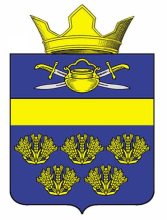 АДМИНИСТРАЦИЯ ВЕРХНЕКУРМОЯРСКОГО СЕЛЬСКОГО ПОСЕЛЕНИЯ КОТЕЛЬНИКОВСКОГО МУНИЦИПАЛЬНОГО РАЙОНА ВОЛГОГРАДСКОЙ ОБЛАСТИ                                                ПОСТАНОВЛЕНИЕ      от  22 августа  2022                                                         №28                                                 О внесении изменений в постановление администрации Верхнекурмоярского сельского поселения Котельниковского муниципального района Волгоградской области от 27 июня 2022 №21 «Об установлении дополнительных требований пожарной безопасности на период  действия особого противопожарного режима на территории  х.Веселый  Котельниковского муниципального района Волгоградской области»           Администрация Верхнекурмоярского сельского поселения Котельниковского муниципального района   Волгоградской области постановляет:1. Прилагаемый план мероприятий по обеспечению мер пожарной безопасности на территории Верхнекурмоярского сельского поселения на период действия особого противопожарного режима изложить в новой редакции.2.Постановление вступает в силу со дня его подписания.Глава Верхнекурмоярского                                                  А.С.Мельников сельского поселения        приложение к постановлениюадминистрацииВерхнекурмоярскогосельского поселенияКотельниковскогомуниципального районаВолгоградской областиот 22.08.2022г. №28 ПЛАН мероприятий по обеспечению мер пожарной безопасности на территории Верхнекурмоярского сельского поселения Котельниковского муниципального района Волгоградской области на период действия особого противопожарного режима № п/пНаименование мероприятийСрок исполненияОтветственный исполнитель1Создание запасов воды для целей пожаротушения, подготовка пожарной и приспособленной для целей пожаротушения техники, обеспечение беспрепятственного забора воды пожарным автомобилям в течение действия особого противопожарного режимаГлава сельского поселения, руководители организаций2Запрещение  разведения  костра, использование открытого огня в мангалах и ином приспособленном для приготовления пищи оборудования, кроме  специально отведенных меств течение действия особого противопожарного режимаГлава сельского поселения3 Регулярное проведение очистки земельных участков, на которых размещены жилые дома, а также прилегающих к ним территорий на расстоянии не меньше 10 метров или до ближайшей проезжей части улицы от горючих отходов, сухой травы, камыша, спиленных ветокв течение действия особого противопожарного режимаСобственники жилых домов 4Организация патрулирования населенного пункта   работниками администрациив течение действия особого противопожарного режимаГлава сельского поселения5Размещение информации по пожарной безопасности в местах скопления народа о введении особого противопожарного режимав течение действия особого противопожарного режимаСпециалист администрации6Регулярное информирование населения о соблюдении мер пожарной безопасности в условиях особого противопожарного режима  путем трансляции через громкоговорящую связьв течение действия особого противопожарного режимаСпециалист СДК7Проведение рейдов по неблагополучным семьям с представителями отдела надзорной деятельностис 01.07.2022г. Глава сельского поселения, представители надзорной деятельности8Регулярное обновление противопожарной минерализованной полосы по границе населенного пункта  В течение действия особого противопожарного режима Глава сельского поселения9Регулярное проведение организациями, расположенными на территории населенного пункта, независимо от организационно-правовой формы и форм собственности, крестьянскими (фермерскими) хозяйствами очистки своих территорий, а также прилегающих к ним территорий на расстоянии не меньше 10 метров или до ближайшей проезжей части улицы от горючих отходов, сухой травы, камыша, спиленных веток и деревьев  В течение действия особого противопожарного режима Руководители организаций10Регулярное проведение правообладателями земельных участков очистки земельных участков, а также прилегающих к ним территорий на расстоянии не меньше 10 метров или до ближайшей проезжей части улицы от горючих отходов, сухой травы, камыша, спиленных веток и деревьев  В течение действия особого противопожарного режима Правообладатели земельных участков